                                   Россия         Департамент образования  г. Ярославля    Муниципальное дошкольное образовательное  учреждение   «Детский сад  № 26»(МДОУ «Детский сад № 26»)г.Ярославль, 150022                            ул.2-Портовая улица, дом 15-а, Тел/факс (48 52) 74-92-74ИНН 7607014656 КПП 760401001ОКПО 47144373, ОГРН 1027600984630                                                                                          Директору                                                                                     департамента  образования                                                                                      И.В. Лободе                                                                                    От заведующего                                                                                     МДОУ «Детский сад №26»                                                                                    Н.Г.Уткиной                                                                                Отчёт об исполнении предписания об устранении выявленных нарушенийВ соответствии с предписанием, выданным департаментом образования Ярославской области от «26» июля 2018 года, нарушения, выявленные в ходе плановой  выездной  проверки, устранены.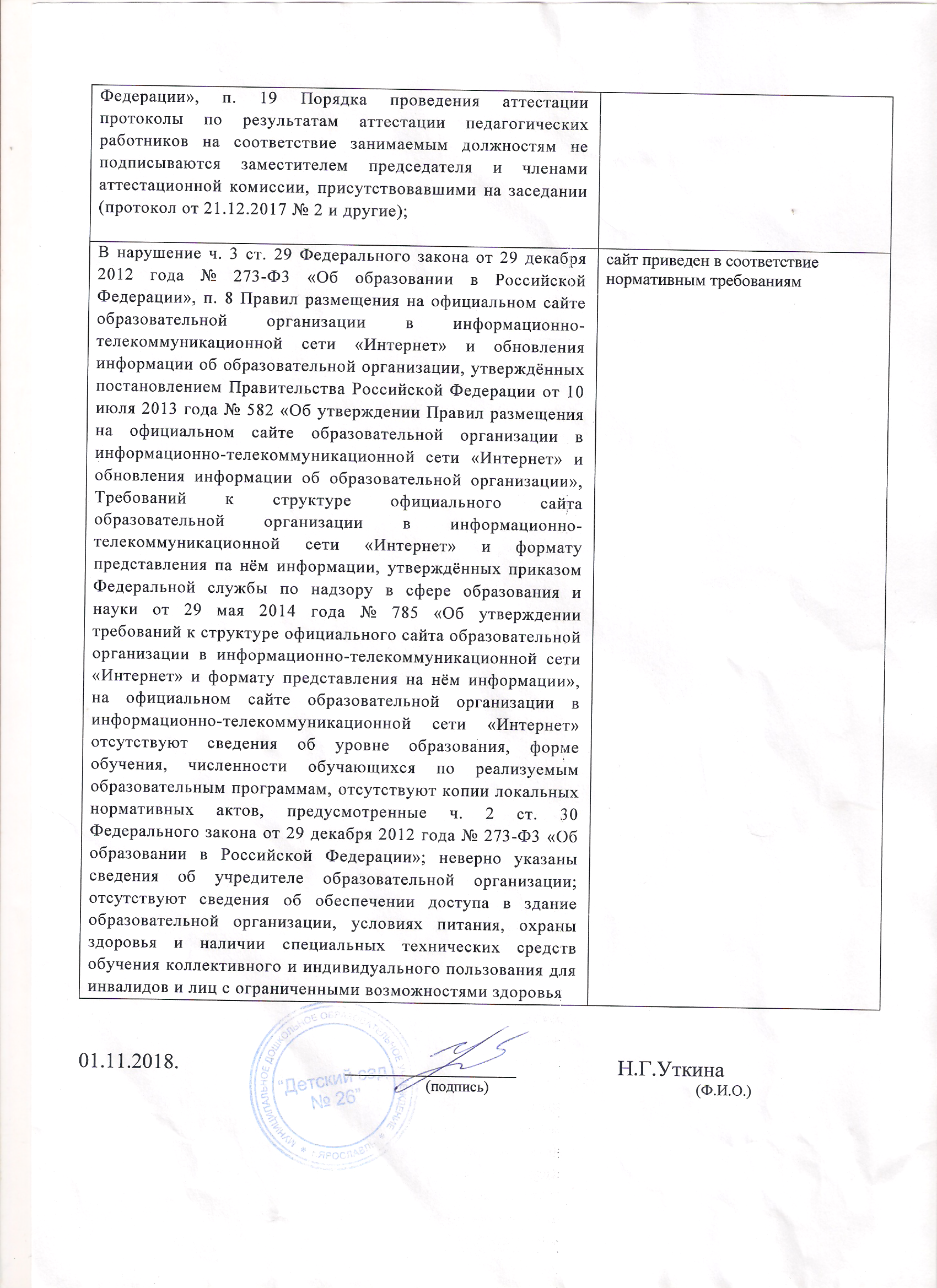 Выявленные нарушения(из предписания)Внесённые изменения(что и где изменили отдельно по каждому нарушению)1. В нарушение ч. 3 ст. 55 Федерального закона от 29 декабря 2012 года № 273-Ф3 «Об образовании в Российской Федерации» обучающийся с ограниченными возможностями здоровья Соколов М.А. продолжает обучение по адаптированной образовательной программе дошкольного образования в группе комбинированной направленности при наличии заключения психолого- медико-педагогической комиссии с истёкшим сроком действия (заключение от 18.01.2017 № 214/3 - сроком на 1 учебный год);проведено заседание ПМПк  19.09.2018 протокол №13 о соблюдении сроков действия заключений ПМПК сроком на 1 диагностический год. 2. В нарушение ч. 3 ст. 55 Федерального закона от 29 декабря 2012 года № 273-Ф3 «Об образовании в Российской Федерации» воспитанники с ограниченными возможностями здоровья обучаются по адаптированной основной общеобразовательной программе для детей с тяжелыми нарушениямиречи и задержкой психического развития без согласия их родителей (законных представителей);бланки заявлений на обучение детей по АООП разработаны, согласие родителей получено.3. В нарушение ч. 8 ст. 55 Федерального закона от 29 декабря 2012 года № 273-ФЭ «Об образовании в Российской Федерации», п. 13 Порядка приёма на обучение по образовательным программам дошкольного образования, утверждённого приказом Министерства образования и науки Российской Федерации от 8 апреля 2014 года № 293 «Об утверждении Порядка приёма на обучение по образовательным программам дошкольного образования» (далее - Порядок приёма), в журнале регистрации заявлений родителей (законных представителей) обучающихся для зачисления в образовательную организацию регистрируются копии паспортов родителей (законных представителей), медицинские полиса обучающихся;4.В нарушение ч. 8 ст. 55 Федерального закона от 29 декабря 2012 года № 273-ФЭ «Об образовании в Российской Федерации», п. 14 Порядка приёма в форме расписки в получении документов не содержится информация о регистрационном номере заявления о приеме ребенка в образовательную организацию; в перечне представленных документов предусмотрена регистрация копии медицинского полиса, копии свидетельства о рождении ребенка, копии свидетельства об установлении отцовства, копии свидетельства о совместном проживании ребенка с родителями (законными представителями), копии паспорта родителя (законного представителя);в журнал регистрации заявлений родителей внесены измененияразработан бланк «расписки в получении документов»  5. В нарушение ч. 8 ст. 55 Федерального закона от 29 декабря 2012 года № 273-Ф3 «Об образовании в Российской Федерации», п. 9 Порядка приёма в заявлениях родителей (законных представителей) ребенка о приеме в образовательную организацию не указаны сведения: о месте жительства ребенка и одного из родителей (законных представителей), о фамилии, имени, отчестве, адресе места жительства, контактном телефоне второго родителя (законного представителя) ребенка; не указано отчество обучающегося (заявление Умниковой Е.В. от 28.02.2018 и другие);нарушение исправлено, бланки заявлений разработаны6. В нарушение ч. 10 ст. 54 Федерального закона от 29 декабря 2012 года № 273-Ф8 «Об образовании в Российской Федерации», примерной формы договора об образовании по образовательным программам дошкольного образования, утверждённой приказом Министерства образования и науки Российской Федерации от 13 января 2014 года № 8 «Об утверждении примерной формы договора об образовании по образовательным программам дошкольного образования» (далее - примерная форма договора об образовании), в преамбуле договоров об образовании не указаны сведения о реквизитах документа, удостоверяющего полномочия представителя образовательной организации (договор об образовании с Умниковой Е.В. от 01.03.2018, договор с Носовой А.В. от 22.06.2018 и другие);7. В нарушение ч. 10 ст. 54 Федерального закона от 29 декабря 2012 года № 27Э-ФЗ «Об образовании в Российской Федерации», преамбулы и примерной формы договора об образовании в договорах об образовании не указан индекс места жительства ребёнка; адрес места жительства ребёнка не содержит наименования муниципального образования (договор об образовании с Умниковой Е.В. от 01.03.2018, договор с Носовой А.В. от 22.06.2018 и другие);8.В нарушение ч. 10 ст. 54 Федерального закона от 29 декабря 2012 года № 273-ФЭ «Об образовании в Российской Федерации», п. 2.3.10 примерной формы договора об образовании в договорах об образовании не указаны вид питания, кратность питания и время приёма пищи воспитанниками (договор об образовании с Умниковой Е.В. от 01.03.2018, договор с Носовой А.В. от 22.06.2018 и другие);9.В нарушение ч. 10 ст. 54 Федерального закона от 29 декабря 2012 года № 273-Ф3 «Об образовании в Российской Федерации», пункта 3.1 раздела III примерной формы договора об образовании в договорах об образовании не указана стоимость услуги за присмотр и уход за воспитанниками и порядок ее оплаты (договор об образовании с Умниковой Е.В. от 01.03.2018, договор с Носовой А.В. от 22.06.2018 и другие);10.В нарушение ч. 10 ст. 54 Федерального закона от 29 декабря 2012 года № 273-Ф3 «Об образовании в Российской Федерации», раздела VIII примерной формы договора об образовании в разделе 7 договоров об образовании не указаны банковские реквизиты образовательной организации (договор об образовании с Умниковой Е.В. от 01.03.2018, договор с Носовой А.В. от 22.06.2018 и другие);11.В нарушение ч. 10 ст. 54 Федерального закона от 29 декабря 2012 года № 273-ФЭ «Об образовании в Российской Федерации» пункта 2.2.5 примерной формы договора об образовании договорами об образовании не предусмотрено право родителей (законных представителей) находиться с ребенком в образовательной организации в период его адаптации (договор об образовании с Умниковой Е.В. от 01.03.2018, договор с Носовой А.В. от 22.06.2018 и другие);12.В нарушение Федерального закона от 29 декабря 2012 года № 273-Ф3 «Об образовании в Российской Федерации» в договорах об образовании используется термин «оплата за содержание ребёнка в детском саду» вместо термина «плата за присмотр и уход за воспитанниками» (договор об образовании с Умниковой Е.В. от 01.03.2018, договор с Носовой А.В. от 22.06.2018 и другие);13.В нарушение ч. 10 ст. 54 Федерального закона от 29 декабря 2012 года № 273-Ф3 «Об образовании в Российской Федерации» образовательной организацией не заключаются дополнительные соглашения к договорам об образовании при изменении условий договоров об образовании (договор об образовании с Умниковой Е.В. от 01.03.2018, договор с Носовой А.В. от 22.06.2018 и другие);14.В нарушение ч. 10 ст. 54 Федерального закона от 29 декабря 2012 года № 273-ФЭ «Об образовании в Российской Федерации», пункта 7.2 примерной формы договора в пункте 6.2 договоров об образовании не указано количество составленных экземпляров договоров об образовании (договор об образовании с Умниковой Е.В. от 01.03.2018, договор с Носовой А.В. от 22.06.2018 и другие);15.В нарушение ч. 10 ст. 54 Федерального закона от 29 декабря 2012 года № 273-Ф3 «Об образовании в Российской Федерации», п. 1.2 примерной формы договора в договорах об образовании не указана форма обучения (договор об образовании с Умниковой Е.В. от 01.03.2018, договор с Носовой А.В. от 22.06.2018 и другие);16. В нарушение ч. 10 ст. 54 Федерального закона от 29 декабря 2012 года № 273-ФЭ «Об образовании в Российской Федерации», п. 13 Порядка организации и осуществления образовательной деятельности по основным общеобразовательным программам - образовательным программам дошкольного образования, утверждённого приказом Министерства образования и науки Российской Федерации от 30 августа 2013 года № 1014 «Об утверждении Порядка организации и осуществления образовательной деятельности по основным общеобразовательным программам образовательным программам дошкольного образования» договорами об образовании предусмотрено зачисление воспитанников в группы компенсирующей направленности при функционировании в образовательной организации групп общеразвивающей и комбинированной направленности (договор об образовании с Умниковой Е.В. от 01.03.2018, договор с Носовой А.В. от 22.06.2018 и другие);17. В нарушение ч. 10 ст. 54 Федерального закона от 29 декабря 2012 года № 273-Ф3 «Об образовании в Российской Федерации» в пункте 2.3.8 договоров об образовании имеется ссылка на пункт 1.3 договоров об образовании, не содержащий сведений о реализуемой образовательной организацией образовательной программе (договор об образовании с Умниковой Е.В. от 01.03.2018, договор с Носовой А.В. от 22.06.2018 и другие);18. В нарушение ч. 1 0 ст. 54 Федерального закона от 29 декабря 2012 года № 273-ФЭ «Об образовании в Российской Федерации» пунктом 2.3.15 договоров об образовании предусмотрено сохранение места за воспитанниками в образовательной организации в случае болезнн, лечения и карантина при наличии заявления родителей (законных представителей) (договор об образовании с Умниковой Е.В. от 01.03.2018, договор с Носовой А.В. от 22.06.2018 и другие);внесены изменения в договор с родителями (законным представителями), заключаются дополнительные соглашения к родительскому договору 19.В нарушение ч. 2 ст. 30 Федерального закона от 29 декабря 2012 года № 273-ФЭ «Об образовании в Российской Федерации» в образовательной организации не принят локальный нормативный акт, регламентирующий порядок и основания перевода воспитанников;Порядок и основания отчисления и перевода обучающихся  из МДОУ «Детский сад №26»  утвержден приказом №01-04/90 от 03.10.201820.В нарушение п.7 ч. 3 ст. 47 Федерального закона от 29 декабря 2012 года № 273-Ф3 «Об образовании в Российской Федерации» в образовательной организации не принят локальный нормативный акт, устанавливающий порядок доступа педагогических работников к информационно-телекоммуникационным сетям и базам данных, учебным и методическим материалам, материально-техническим средствам обеспечения образовательной деятельности;Порядок доступа педагогических работников к информационно-телекоммуникационным сетям и базам данных, учебным и методическим матариалам, матариально-техническим средствам обеспечения образовательной деятельности в МДОУ «Детский сад №26»Утвержден приказом №01-04/90 от 03.10.2018 21.В нарушение ч. 6 ст. 47 Федерального закона от 29 декабря 2012 года № 273-Ф3 «Об образовании в Российской Федерации» в образовательной организации не принят локальный нормативный акт, устанавливающий соотношение учебной (преподавательской) и другой педагогической работы в пределах рабочей недели или учебного года педагогических работников с учётом количества часов по учебному плану, специальности и квалификации работника;Положение о продолжительности рабочего времени (нормах часов педагогической работы на ставку заработной платы) педагогических работников и о порядке определения учебной нагрузки педагогических работников. Утверждено приказом №01-04/53 от 01.09.2015г.